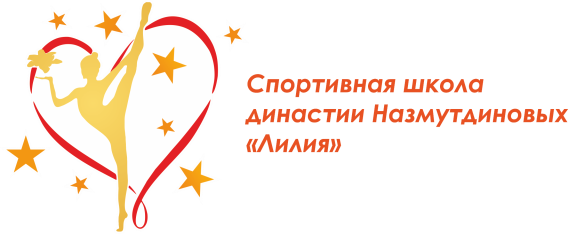 Утверждаю:Директор Спортивной школы                                                                     династии  Назмутдиновых «ЛИЛИЯ»                                                                                           ____________Н.В.СюккяПоложение о проведении детского турнира по художественной гимнастике «Звездопад»Цели и задачи:- формирования духовности и здорового образа жизни; - популяризации художественной гимнастики;- выявления сильнейших гимнасток;- обмен опытом работы среди тренеров.Организатор соревнованияОрганизаторами детского турнира по художественной гимнастике (далее – соревнование) является Спортивная школа династии Назмутдиновых «Лилия» (далее - СШ «Лилия»). СШ «Лилия» является ответственным по обеспечению совместно с собственниками, пользователями объекта спорта, на котором будет проходить данное соревнование, мер общественного порядка и общественной безопасности в соответствии законодательством Российской Федерации.Место и время проведения соревнованияСоревнование проводятся 12-13 июня 2021 года, по адресу: г.Екатеринбург ул. Ткачей, 11, спортивный комплекс «Луч». Заседание судейской коллегии проводится 12 июня 2021года в 08:30 ч. по адресу: Екатеринбург ул. Ткачей. 11 , спортивный комплекс «Луч».Общее руководство проведением соревнований осуществляет СШ «Лилия». Непосредственное проведение соревнований возлагается на главную судейскую коллегию: Главный судья соревнований – Никифорова Ольга Сергеевна ССВК Главный секретарь соревнований – Назмутдинова Альфия Биляловна ССВКДиректор соревнований – Сюккя Наталья (89122224244)Обеспечение безопасности участников и зрителейФизкультурные и спортивные мероприятия проводятся на спортивных сооружениях, отвечающих требованиям соответствующих нормативно-правовых актов, действующих на территории Российской Федерации и направленных на обеспечение общественного порядка и безопасности участников и зрителей, а также при условии наличия актов технического обследования готовности объектов спорта к проведению мероприятий, утверждаемых в установленном порядке. Лица, в собственности или во владении которых находятся объекты спорта, которые используются для проведения соревнований, обеспечивают надлежащее техническое оборудование мест проведения мероприятия в соответствии с требованиями технических регламентов, национальных стандартов, нормами, правилами и требованиями, установленными органами государственного контроля (надзора), санитарными правилами и несут ответственность в соответствии с законодательством Российской Федерации за причинение жизни или здоровью лиц, осуществляющих занятия физической культурой и спортом на таких объектах спорта. Ответственность за безопасность проведения соревнования возлагается на лица, в собственности или во владении которых находятся объекты спорта, которые используются для проведения соревнований.Соревнование проводится в соответствии регламента по организации и проведению официальных физкультурных и спортивных мероприятий на территории РФ в условиях сохранения рисков распространения COVID-19 от 31.07.2020г.Ответственными за соблюдение норм и правил безопасности при проведении соревнования являются:- Главный судья соревнований Никифорова Ольга - Директор соревнований Сюккя Наталья; - Руководитель спортсооружения, на котором проводится соревнование.                                 Ответственность за жизнь и здоровье спортсменок возлагается на тренеров, представителей спортивных школ и спортивных клубов.ФинансированиеСШ «Лилия» осуществляет финансовое обеспечение соревнований за счет целевых взносов участниц. Целевой взнос в индивидуальной программе 2500 рублей, в соревнованиях СФП и групповых упражнениях 2000 рублей с каждой участницы.СШ «Лилия» несет расходы по обеспечению медицинского сопровождения; расходы по аренде спортивных сооружений; расходы, связанные с обеспечением общественного порядка и безопасности,  а также иные расходы по организации и проведению соревнований. Расходы по командированию участников, тренеров, представителей несут командирующие организации (в т.ч. проезд, суточные в пути, страхование участников). Требования к участникам соревнования, условия допускаСоревнование проводятся среди спортсменов, не имеющих медицинских противопоказаний. Участие в соревнованиях осуществляется при наличии договора о страховании (оригинал) от несчастных случаев (т.е. внезапных, непредвиденных случаев, повлекших за собой обращение в ЛПУ, утрату трудоспособности, либо смерть застрахованного лица), который предоставляется в мандатную комиссию на каждого участника соревнований.Соревнования проводятся по действующим правилам художественной гимнастики, утвержденным FIG. К участию в соревнованиях допускаются:Индивидуальная программаГимнастка, показавшая элемент по баллам больше, чем заявлено в подгруппе, элемент не засчитывается    полностью!          Штраф за отсутствие судьи 3000 рублей.Программа СФПНаграждениеПобедители и призеры награждаются дипломами, медалями, ценными призами, все участницы награждаются памятными подарками. Все тренеры награждаются памятными подарками. Условия приема участников соревнований и подача заявокПредварительные заявки на участие в соревнованиях подаются на электронную почту до 7 июня 2021 года в установленной форме с указанием количества участниц, тренеров: по эл.адресу: nik26031981@mail.ru Именные заявки, заверенные врачом и председателем коллектива или директором школы, подаются на заседании судейской коллегии. Команды, не подтвердившиеся своевременно, к соревнованиям не допускаются.По всем организационным вопросам тел: 89122224244, почта: sopernitca@mail.ru – Сюккя Наталья.Положение является вызовом на соревнование (основанием для направления, в т.ч. командирования спортсменов, тренеров и судей).      Год рожденияСФПА1А2А3А42016+ВИДБ/ПБез ограничений по элементамБ/П0.1-0.3 не вышеБ/П0.1-0.2 не выше2015+ВИДБ/ПБез ограничений по элементамБ/П0.1-0.3 не вышеБ/П0.1-0.2 не выше2014+ВИДБ/ПБез ограничений по элементамБ/П0.1-0.3 не вышеБ/П0.1-0.2 не выше2013+ВИДБ/ПБез ограничений по элементамБ/П0.1-0.3 не вышеБ/П0.1-0.2 не выше20122 вида на выборБ/П + вид ВИДБ/П20112 вида на выборБ/П + вид ВИДБ/П20102 вида на выборБ/П +вид ВИДБ/П20092 вида на выборБ/П +вид ВИДБ/П2008-20062 вида на выборВИДПрограмма СФП 2017-2016 г.р.Программа СФП 2015 г.р.Программа СФП 2014-2013 г.р.СкладочкаСкладочкаСкладочка«Бабочка» с наклоном вперед«Березка» (стойка на лопатках)«Березка» (стойка на лопатках)«Березка» (стойка на лопатках)«Бабочка» с наклоном вперед«Бабочка» с наклоном вперед«Лягушка» с наклоном назад, ноги вместе«Лодочка» ноги вместе«Лодочка» ноги вместе«Лодочка» ноги вместе«Корзиночка»«Корзиночка» Полушпагат: праваяМост из любого положенияМост из любого положенияПолушпагат: леваяШпагат: праваяШпагат: праваяМост из положения лежаШпагат: леваяШпагат: леваяРавновесие  «Пассе»Шпагат: поперечныйШпагат: поперечныйРавновесие «Ласточка» на полной стопеРавновесие «Ласточка» на полной стопеРавновесие «Ласточка» на полной стопеПрыжок «Чупа-чупс»Равновесие в сторону с рукой на полной стопеРавновесие в сторону с рукой на полной стопе стопеВолна впередПрыжок «Чупа-чупс»Прыжок «Чупа-чупс»Поворот «Пассе»Волна впередВолна назадПоворот «Пассе»Поворот «аттитюд»